UPUTE ZA IZNAJMLJIVAČE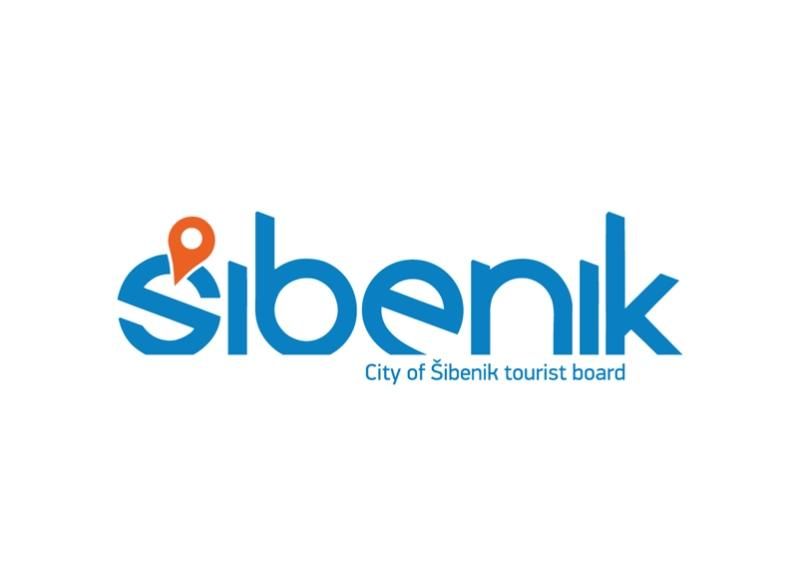 Turističko informativni centarObala palih omladinaca 3, 22000 ŠibenikTel.00385 22 214 448, 214 411e-mail:info.center@visitsibenik.hrwww.sibenik-tourism.hrŠibenik, 01.02.2023.1. RJEŠENJE O ODOBRENJU PRUŽANJA UGOSTITELJSKIH USLUGA U DOMAĆINSTVU Ugostiteljske usluge u domaćinstvu može pružati fizička osoba državljanin Republike Hrvatske  te državljani ostalih država članica Europskoga gospodarskog prostora i Švicarske Konfederacije.  Za pružanje ugostiteljskih usluga u domaćinstvu, iznajmljivač je dužan ishoditi rješenje o odobrenju za pružanje ugostiteljskih usluga u domaćinstvu od nadležnog ureda.  Zahtjev za pružanje usluga u domaćinstvu se predaje u ;Upravni odjel za gospodarstvo, turizam, poljoprivredu, ruralni razvoj i EU fondove
Telefon: 022 / 460-737
Fax: 022 / 460-758
E-mail: gospodarstvo@skz.hr2. STANDARDIZIRANA PLOČA ZA OZNAČAVANJE VRSTE I KATEGORIJE OBJEKTA Svim iznajmljivačima propisana je obveza nabave i isticanja standardiziranih ploča za označavanje vrste i kategorije objekta. Ploče se naručuju izravno od proizvođača koji pribave prethodnu suglasnost Ministarstva turizma i sporta.  Proizvođači koji imaju suglasnost Ministarstva su (izvor: web stranica Ministarstva): Kordun - marketing d.o.o.  - Matka Laginje 10, 47000 Karlovac; tel: 047 645 561 ;              prodaja-lav@kordun.hr Jaguar d.o.o.  - Hrvojeva 6, 21000 Split; tel: 021 343 888 ; jaguarst6@gmail.com Binar d.o.o.  - Livanjska 12, 21000 Split; tel: 021 344 442; binar@st.htnet.hr Robi, obrt za usluge - Put Nina 129a, 23000 Zadar; tel: 023 220 655 ; reklame.mikic@gmail.com Negras d.o.o. - Županićeva 6, 52440 Poreč; tel: 052/422-508; negras@inet.hr Tramax d.o.o. - Mažuranićevo šetalište 26, 21000 Split; tel: 021/548-808; info@tramax.hr Skripta tisak d.o.o. - F. Kuhača 12, 31000 Osijek; tel: 031/203-900, tisak@skripta.hr Condor B&B d.o.o.  - Križine 8, 21000 Split; tel: 021/460-143, condor.split@gmail.com  Signoprom d.o.o.- Rašenički put 10/5, 10000 Zagreb, tel:01/3890- 688, signoprom@signoprom.hr  3.PRIJAVA I ODJAVA GOSTIJU TURISTIČKOJ ZAJEDNICI Iznajmljivač je dužan u roku od 24 sata prijaviti i odjaviti boravak svakog gosta, putem informacijskog sustava na web stranici www.evisitor.hr. Potrebno je da obveznik osobno dođe u ured TZ grada Šibenika po svoje pristupne podatke za eVisitor, uz obavezno predočenje identifikacijskog dokumenta, a u slučaju da podatke preuzima opunomoćena osoba, mora imati pisanu punomoć od ovlaštene osobe, ovjerenu od javnog bilježnika, te svoj i obveznikov identifikacijski dokument. Također, eVisitor-u se može pristupiti putem vjerodajnica za eGrađani (u tom slučaju nisu potrebni pristupni podaci koje izdaje TZ). Za sve one koji ne posjeduju potrebnu informatičku opremu (računalo, pametni telefon ili tablet uređaj), na raspolaganju su računala u prostorijama TZ-a na kojima se može izvršiti prijava i odjava turista.  Zakonska obveza prijave turista iz zemalja koje nisu članice EU Ministarstvu unutarnjih poslova (Zakon o strancima), automatski se ispunjava na način da MUP preuzima podatke iz sustava eVisitor.  4.POSLOVNE KNJIGE CJENIK USLUGA Iznajmljivač je dužan formirati cjenik usluga, pridržavati se istaknutih cijena i vidno ga istaknuti u svakoj smještajnoj jedinici. Primjer cjenika dostupan je na web stranici TZ grada Šibenika. RAČUN 	 	 	 Račun za izvršenu uslugu  izdaje se platitelju usluge (gostu ili turističkoj  agenciji), a mora sadržavati iznos sa cjenika pomnožen s brojem dana boravka, ime i OIB nositelja Rješenja. Račun mora sadržavati i eventualni odobreni popust. Jednu kopiju računa iznajmljivač zadržava za sebe. EVIDENCIJA PROMETA  Propisani obrazac EP je evidencija izdanih računa u koji se upisuju svi računi bez obzira jesu li naplaćeni. Obrazac se zaključuje na kraju svake godine. Obrazac je moguće voditi ručno (obrazac dostupan na web stranici TZ grada Šibenika) ili unutar sustava eVisitor. POPIS GOSTIJU  	 Popisom gostiju smatra se popis turista koji se vodi za pojedinu fizičku osobu koja pruža usluge smještaja u domaćinstvu unutar eVisitor sustava. Ovaj popis automatski se kreira unutar eVisitor-a, a moguće ga je i dodatno pohraniti i/ili otisnuti. 5.FINANCIJSKE OBVEZE uplata paušala turističke pristojbe – do 31.7. ili u tri jednake rate: do 31.7., do 31.8. i do 30.9.  uplata paušala poreza na dohodak – u četiri jednake rate: do 31.3., do 30.6., do 30.9. i do 31.12. uplata paušala turističke članarine - do 31.07. ili u tri jednake rate. do 31.7., do 31.8. i do 30.9.  6.PAUŠAL TURISTIČKE PRISTOJBE Osobe koje pružaju ugostiteljske usluge u domaćinstvu ili na OPG-u plaćaju godišnji paušalni iznos turističke pristojbe za svaki krevet (glavni i pomoćni) i smještajnu jedinicu u kampu i kamp-odmorištu odnosno prema kapacitetu u objektu za robinzonski smještaj.  Obveznik će biti zadužen za paušalni iznos turističke pristojbe bez obzira koliko je dugo posjedovao važeće rješenje.  Obračun godišnjeg paušalnog iznosa turističke pristojbe računa se prema najvećem zbroju aktivnih kreveta u godini odnosno prema najvećem zbroju aktivnih kreveta u razdoblju od 1.1.2023. do 31.12.2023.Za objekte u domaćinstvu i OPG-u u svim naseljima turistička pristojba za 2023. iznosi: 53,09 € / 400,00 kn - Smještaj u objektu u domaćinstvu - paušal po krevetu 79,63 € / 600,00 kn - Smještaj u objektu u domaćinstvu - kamp, kamp odmorište ili kamp odmorište  robinzonski smještaj - paušal za svaku smještajnu jedinicu 33,18 € / 250,00 kn - Smještaj na OPG-u - paušal po krevetu 39,82 € / 300,00 kn - Smještaj na OPG-u vrste kampu, kamp odmorište ili kamp odmorište  robinzonski smještaj - paušal za svaku smještajnu jedinicu podaci za uplatu turističke pristojbe: PRIMATELJ: 	 	 	Turistička pristojba - Šibenik OPIS PLAĆANJA:     	                     turistička pristojba  MODEL I POZIV NA BROJ:   	 HR67   OIB obveznika ŽIRO RAČUN: 	 	 	  HR8310010051744404742 Evidencija naplate paušala turističke pristojbe vodi se putem sustava eVisitor u kojem obveznici mogu preuzeti uplatnice za plaćanje, u tri jednaka obroka (dospijevaju 31.7., 31.8 i 30.9.). 7.POREZ NA DOHODAK  Radi evidencije u registru poreznih obveznika, Poreznoj upravi dužni su se prijaviti svi iznajmljivači nakon ishođenja odobrenja za obavljanje djelatnosti te svake eventualne izmjene odobrenja (obrazac RPO-1, dostupan na web stranicama Porezne uprave). Porez na dohodak plaća se prema registriranim osnovnim krevetima, a pomoćni kreveti oslobođeni su plaćanja paušalnog iznosa poreza. Porez se uplaćuje tromjesečno, na osnovu Rješenja Porezne uprave.   8.TURISTIČKA ČLANARINA Pravilnik o godišnjem paušalnom iznosu članarine za osobe koje pružaju ugostiteljske usluge u domaćinstvu i na obiteljskom poljoprivrednom gospodarstvu i o obrascima TZ za plaćanje članarine turističkoj zajednici (NN 14/20, NN 88/20, NN 64/21, NN 148/22) propisuje visinu turističke članarine i obvezu dostave obrasca TZ. Temeljem tog pravilnika, osobe koje pružaju ugostiteljske usluge u domaćinstvu ili na OPG-u dostavljaju Poreznoj upravi posebni obrazac obračuna turističke članarine. Obrazac TZ 2 za 2023. godinu podnosi se nadležnom uredu Porezne uprave (prema mjestu prebivališta) do 15. siječnja 2023. godine. Iznajmljivači nerezidenti obrazac TZ2 podnose Poreznoj upravi, Ispostavi za nerezidente, Avenija Dubrovnik 32, 10000 Zagreb. Iznajmljivači koji su ishodili rješenje o odjavi pružanja ugostiteljskih usluga u domaćinstvu do 31. prosinca 2022. godine, nisu dužni podnositi obrazac TZ 2 za 2023. godinu.Godišnji paušalni iznos turističke članarine može se platiti jednokratno do 31. srpnja tekuće godine ili u tri jednaka obroka (dospijevaju 31.7., 31.8 i 30.9.). Putem sustava eVisitor obveznici su u srpnju dobili obračun i uplatnice za plaćanje članarine za 2022. godinu. Podaci za uplatu turističke članarine:PRIMATELJ:    Turistička članarina - ŠibenikIBAN:    HR07 10010051744427159MODEL I POZIV NA BROJ:    HR67    OIB obveznikaOPIS PLAĆANJA:    turistička članarinaVisina godišnjeg paušalnog iznosa turističke članarine u eurima;9. OSTALE OBVEZE  Građanin koji pruža ugostiteljske usluge u domaćinstvu dužan je: omogućiti gostu podnošenje pisanog prigovora u objektu i bez odgađanja pisanim putem potvrditi njegov primitak; u objektu vidljivo istaknuti obavijest o načinu podnošenja pisanog prigovora, u pisanom obliku odgovoriti na prigovor u roku od 15 dana od dana zaprimljenog prigovora te voditi i čuvati evidenciju prigovora gostiju godinu dana od dana primitka; u svakoj smještajnoj jedinici istaknuti evakuacijski plan na izlazu iz objekta (tlocrt jedinice sa naznačenim izlazom u slučaju opasnosti). Naljepnica „Izlaz“/„Exit“ nije obavezna i nije zamjena za evakuacijski plan; iznajmljivaču je zabranjeno usluživanje, odnosno dopuštanje konzumiranja alkoholnih pića, drugih pića i/ili napitaka koji sadržavaju alkohol u objektu osobama mlađim od 18 godina, uz obvezu na vidljivom mjestu u objektu istaknuti oznaku o zabrani njihovog usluživanja, odnosno konzumiranja osobama mlađim od 18 godina;  osigurati kutiju prve pomoći – ne mora biti u svakom apartmanu, ali mora biti na mjestu dostupnom svim gostima u objektu; osigurati da objekt u kojem se pružaju ugostiteljske usluge ispunjava minimalne uvjete za vrstu i kategoriju objekta;  ukoliko iznajmljivač želi surađivati sa poreznim obveznicima iz EU (agencije, portali i sl.) 15 dana prije početka primanja usluge dužan je od Porezne uprave zatražiti PDV identifikacijski broj. Sukladno propisima o PDV-u, na usluge tvrtki sa sjedištem u EU obračunavati i uplaćivati PDV (tzv. reverse charge). pridržavati se svih ostalih zakonskih i podzakonskih propisa koji uređuju ovu djelatnost. 10.REKATEGORIZACIJA PRIVATNOG SMJEŠTAJA Zakon o ugostiteljskoj djelatnosti propisuje rekategorizaciju obiteljskog smještaja za  iznajmljivače koji pružaju ugostiteljske usluge u domaćinstvu temeljem rješenja o odobrenju izdanih do 1.9.2007. godine. Oni su dužni podnijeti zahtjev za izdavanje rješenja o odobrenju za pružanje ugostiteljskih usluga u domaćinstvu sukladno odredbama novog Zakona i Pravilnika o razvrstavanju i kategorizaciji objekata u kojima se pružaju ugostiteljske usluge u domaćinstvu, a u sljedećim rokovima: do 08.04.2022., ako su rješenje o odobrenju ishodili do 31.12.2000.  do 08.04.2023., ako su rješenje o odobrenju ishodili u razdoblju od 1.1.2001. do 31.12.2004.  do 08.04.2024., ako su rješenje o odobrenju ishodili u razdoblju od 1.1.2005. do 31.8.2007. (Prethodno određeni rokovi produženi su izmjenama zakona uslijed pandemije Covid-19). Iznajmljivači koji ne izvrše rekategorizaciju nastavljaju pružati ugostiteljske usluge, ali gube pravo isticati oznaku za kategoriju (zvjezdice)  na objektu u kojem pružaju ugostiteljske usluge i u promidžbenim materijalima. PRAVNI OKVIR Zakon o ugostiteljskoj djelatnosti (NN 85/15; NN 121/16; NN 99/18; NN 25/19; NN 98/19; NN 32/20; NN 42/20; NN 126/21) Pravilnik o razvrstavanju i kategorizaciji objekata u kojima se pružaju ugostiteljske usluge u domaćinstvu (NN 9/16; NN 54/16; NN 61/16; NN 69/17; NN 120/19) Pravilnik o razvrstavanju i kategorizaciji objekata u kojima se pružaju ugostiteljske usluge na obiteljskom poljoprivrednom gospodarstvu (NN 54/16; NN 69/17; NN 120/19) Zakon o članarinama u turističkim zajednicama (NN 52/19; NN 144/20) Pravilnik o godišnjem paušalnom iznosu članarine za osobe koje pružaju ugostiteljske usluge u domaćinstvu i na obiteljskom poljoprivrednom gospodarstvu i o obrascima TZ za plaćanje članarine turističkoj zajednici (NN 14/20; NN 88/20; NN 64/21, NN 148/22) Zakon o turističkoj pristojbi (NN 52/19; NN 32/20; NN 42/20) Pravilnik o sustavu eVisitor (NN 43/20) Pravilnik o najnižem i najvišem iznosu turističke pristojbe (NN 71/19) Pravilnik o paušalnom oporezivanju djelatnosti iznajmljivanja i organiziranja smještaja u turizmu (NN 1/19, 1/20, 1/21, 156/22) 11.PLAĆANJE TURISTIČKE PRISTOJBE ZA VLASNIKE KUĆE/STANA ZA ODMOR Vlasnici kuće/stana za odmor i sve osobe koje noće u toj kući ili stanu turističku pristojbu plaćaju po svakom ostvarenom noćenju. Vlasnik i članovi njegove uže obitelji državljani EU, Norveške, Islanda, Lihtenštajna i Švicarske plaćaju turističku pristojbu umanjenu za 70 %. Turistička pristojba plaća se za sve osobe koje u kući/stanu za odmor u općini ili gradu izvan mjesta prebivališta borave u razdoblju od 15. lipnja do 15. rujna. Svaki boravak izvan ovog perioda se prijavljuje u eVisitor, ali se ne obračunava turistička pristojba. Vlasnici i članovi njihove uže obitelji državljani EU, Norveške, Islanda, Lihtenštajna i Švicarske imaju mogućnost paušalnog plaćanja godišnje turističke pristojbe.  Rok za uplatu paušala i prijavu osoba koje plaćaju paušalnu turističku pristojbu je 15.07.  Ukoliko prijavljene osobe imaju državljanstvo trećih zemalja,  tada se turistička pristojba plaća po noćenju, bez popusta.   Prilikom prijave boravka, vlasnik za svaku osobu upisuje podatke potrebne za automatski obračun turističke pristojbe (osobni podaci, državljanstvo, srodstvo, način plaćanja pristojbe). Evidencija naplate turističke pristojbe vodi se putem sustava eVisitor u kojem obveznici mogu preuzeti uplatnice za plaćanje. Turistička pristojba se plaća isključivo uplatom na račun turističke pristojbe. Osobe koje nisu članovi uže obitelji vlasnika nemaju mogućnost paušalnog plaćanja već uvijek plaćaju po noćenju. Članovima uže obitelji smatraju se: bračni i izvanbračni drug, životni partner sukladno posebnom propisu kojim se regulira životno partnerstvo osoba istog spola, srodnici u ravnoj lozi i njihovi bračni drugovi, braća i sestre i njihovi bračni drugovi, posvojitelj i posvojenik i njihova djeca i bračni drugovi, pastorčad te maćeha i očuh. Turističku pristojbu ne plaćaju (ali se boravak prijavljuje): djeca do 12 godina, osobe s invaliditetom od 70 % i većim i jedan pratitelj, osobe koje zbog potrebe rada ili obavljanja poslova koriste uslugu smještaja u općini ili gradu u kojem nemaju prebivalište, isključivo za vrijeme obavljanja poslova/rada, profesionalni članovi posade na čarterskim plovilima i brodovima za višednevna kružna putovanja, sudionici školskih paket-aranžmana s uključenim smještajem, koje su odobrile školske ustanove, osobe koje uslugu noćenja koriste u okviru ostvarivanja prava na smještaj kao korisnici socijalne skrbi i studenti i đaci koji nemaju prebivalište u općini ili gradu u kojem se školuju kada borave u smještajnom objektu u toj općini ili gradu. Turističku pristojbu umanjenu za 50 % plaćaju: osobe od navršenih 12 do 18 godina i osobe do 29 godina koje su članovi međunarodnih omladinskih organizacija kada koriste usluge noćenja u omladinskim objektima za smještaj koji su uključeni u međunarodnu mrežu omladinskih objekata za smještaj (Hosteling International). PRAVNI OKVIR Zakon o turističkoj pristojbi (NN 52/19, 32/20, 42/20) Pravilnik o sustavu eVisitor (NN 43/20) Pravilnik o najnižem i najvišem iznosu turističke pristojbe (NN 71/19) Odluka o visini turističke pristojbe za 2023. godinu za područje Šibensko-kninske županije (Službeni vjesnik Šibensko-kninske županije 24/21) Krevet u sobi, apartmanu ili kući za odmor5.97Pomoćni krevet u sobi, apartmanu ili kući za odmor2.99Smještajna jedinica u kampu i kamp odmorištu 10.62Osoba u objektu za robinzonski smještaj5.97Krevet u sobi, apartmanu ili kući za odmor na OPG-u3.98Pomoćni krevet u sobi, apartmanu ili kući za odmor na OPG-u1.99Smještajna jedinica u kampu i kamp odmorištu na OPG-u7.96Osoba u objektu za robinzonski smještaj na OPG-u3.98TURISTIČKA PRISTOJBA ZA ŠIBENIK I PRIPADAJUĆA MJESTA U 2023. GODINI.TURISTIČKA PRISTOJBA ZA ŠIBENIK I PRIPADAJUĆA MJESTA U 2023. GODINI.TURISTIČKA PRISTOJBA ZA ŠIBENIK I PRIPADAJUĆA MJESTA U 2023. GODINI.TURISTIČKA PRISTOJBA ZA ŠIBENIK I PRIPADAJUĆA MJESTA U 2023. GODINI.TURISTIČKA PRISTOJBA ZA ŠIBENIK I PRIPADAJUĆA MJESTA U 2023. GODINI.TURISTIČKA PRISTOJBA ZA ŠIBENIK I PRIPADAJUĆA MJESTA U 2023. GODINI.TURISTIČKA PRISTOJBA ZA ŠIBENIK I PRIPADAJUĆA MJESTA U 2023. GODINI.TURISTIČKA PRISTOJBA ZA ŠIBENIK I PRIPADAJUĆA MJESTA U 2023. GODINI.TURISTIČKA PRISTOJBA ZA ŠIBENIK I PRIPADAJUĆA MJESTA U 2023. GODINI.TURISTIČKA PRISTOJBA ZA ŠIBENIK I PRIPADAJUĆA MJESTA U 2023. GODINI.TURISTIČKA PRISTOJBA ZA ŠIBENIK I PRIPADAJUĆA MJESTA U 2023. GODINI.SMJEŠTAJNI OBJEKT U KOJEM SE OBAVLJA UGOSTITELJSKA DJELATNOST                                     PO OSOBISMJEŠTAJNI OBJEKT U KOJEM SE OBAVLJA UGOSTITELJSKA DJELATNOST                                     PO OSOBIKAMPOVI                        PO OSOBIKAMPOVI                        PO OSOBIUGOSTITELJSKE USLUGE U DOMAĆINSTVU ILI NA OBITELJSKOM POLJOPRIVREDNOM GOSPODARSTVU / SMJEŠTAJUGOSTITELJSKE USLUGE U DOMAĆINSTVU ILI NA OBITELJSKOM POLJOPRIVREDNOM GOSPODARSTVU / SMJEŠTAJUGOSTITELJSKE USLUGE U DOMAĆINSTVU ILI NA OBITELJSKOM POLJOPRIVREDNOM GOSPODARSTVU / SMJEŠTAJUGOSTITELJSKE USLUGE U DOMAĆINSTVU ILI NA OBITELJSKOM POLJOPRIVREDNOM GOSPODARSTVU / SMJEŠTAJIZNOS TURISTIČKE PRISTOJBE U GODIŠNJEM PAUŠALNOM IZNOSU ZA VLASNIKE VIKENDICA I ČLANOVE UŽE OBITELJI KOJI SU DRŽAVLJANI EU, NORVEŠKE, ISLANDA, LIHTENŠTAJNA I ŠVICARSKEIZNOS TURISTIČKE PRISTOJBE U GODIŠNJEM PAUŠALNOM IZNOSU ZA VLASNIKE VIKENDICA I ČLANOVE UŽE OBITELJI KOJI SU DRŽAVLJANI EU, NORVEŠKE, ISLANDA, LIHTENŠTAJNA I ŠVICARSKEIZNOS TURISTIČKE PRISTOJBE U GODIŠNJEM PAUŠALNOM IZNOSU ZA VLASNIKE VIKENDICA I ČLANOVE UŽE OBITELJI KOJI SU DRŽAVLJANI EU, NORVEŠKE, ISLANDA, LIHTENŠTAJNA I ŠVICARSKESMJEŠTAJNI OBJEKT U KOJEM SE OBAVLJA UGOSTITELJSKA DJELATNOST                                     PO OSOBISMJEŠTAJNI OBJEKT U KOJEM SE OBAVLJA UGOSTITELJSKA DJELATNOST                                     PO OSOBIKAMPOVI                        PO OSOBIKAMPOVI                        PO OSOBIUGOSTITELJSKE USLUGE U DOMAĆINSTVU ILI NA OBITELJSKOM POLJOPRIVREDNOM GOSPODARSTVU / SMJEŠTAJUGOSTITELJSKE USLUGE U DOMAĆINSTVU ILI NA OBITELJSKOM POLJOPRIVREDNOM GOSPODARSTVU / SMJEŠTAJUGOSTITELJSKE USLUGE U DOMAĆINSTVU ILI NA OBITELJSKOM POLJOPRIVREDNOM GOSPODARSTVU / SMJEŠTAJUGOSTITELJSKE USLUGE U DOMAĆINSTVU ILI NA OBITELJSKOM POLJOPRIVREDNOM GOSPODARSTVU / SMJEŠTAJIZNOS TURISTIČKE PRISTOJBE U GODIŠNJEM PAUŠALNOM IZNOSU ZA VLASNIKE VIKENDICA I ČLANOVE UŽE OBITELJI KOJI SU DRŽAVLJANI EU, NORVEŠKE, ISLANDA, LIHTENŠTAJNA I ŠVICARSKEIZNOS TURISTIČKE PRISTOJBE U GODIŠNJEM PAUŠALNOM IZNOSU ZA VLASNIKE VIKENDICA I ČLANOVE UŽE OBITELJI KOJI SU DRŽAVLJANI EU, NORVEŠKE, ISLANDA, LIHTENŠTAJNA I ŠVICARSKEIZNOS TURISTIČKE PRISTOJBE U GODIŠNJEM PAUŠALNOM IZNOSU ZA VLASNIKE VIKENDICA I ČLANOVE UŽE OBITELJI KOJI SU DRŽAVLJANI EU, NORVEŠKE, ISLANDA, LIHTENŠTAJNA I ŠVICARSKEdnevnodnevnodnevnodnevnou domaćinstvu          (po krevetu)u OPG-u                     (po krevetu)u domaćinstvu u kampu za svaku smještajnu jedinicuu OPG-u u kampu za svaku smještajnu jedinicuprva dva člana po osobisvaki slijedeći član po osobiiza 15.07. za sebe i sve koji noće u objektu, TP umanjena za 70%12,00 kn12,00 kn12,00 kn12,00 kn400,00 kn250,00 kn600,00 kn300,00 kn100,00kn50,00 kn3,60 kn1,59 €1,59 €1,59 €1,59 €53,09 €33,18 €79,63 €39,82 €  13,27€6,64 €0,48 €